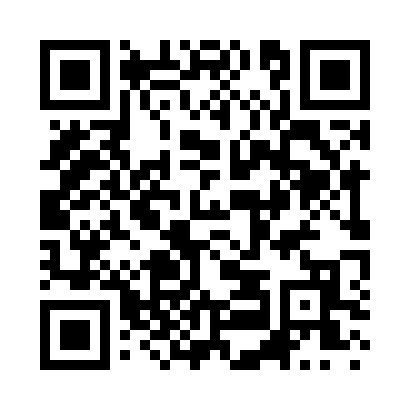 Ramadan times for Cramer, Illinois, USAMon 11 Mar 2024 - Wed 10 Apr 2024High Latitude Method: Angle Based RulePrayer Calculation Method: Islamic Society of North AmericaAsar Calculation Method: ShafiPrayer times provided by https://www.salahtimes.comDateDayFajrSuhurSunriseDhuhrAsrIftarMaghribIsha11Mon6:026:027:171:104:287:037:038:1812Tue6:006:007:151:094:287:047:048:1913Wed5:595:597:141:094:297:057:058:2014Thu5:575:577:121:094:307:067:068:2115Fri5:555:557:101:084:307:077:078:2216Sat5:545:547:091:084:317:087:088:2317Sun5:525:527:071:084:317:097:098:2518Mon5:505:507:061:084:327:107:108:2619Tue5:495:497:041:074:327:117:118:2720Wed5:475:477:021:074:337:137:138:2821Thu5:455:457:011:074:337:147:148:2922Fri5:435:436:591:064:347:157:158:3023Sat5:425:426:571:064:347:167:168:3224Sun5:405:406:561:064:357:177:178:3325Mon5:385:386:541:064:357:187:188:3426Tue5:365:366:521:054:367:197:198:3527Wed5:345:346:511:054:367:207:208:3628Thu5:335:336:491:054:377:217:218:3729Fri5:315:316:471:044:377:227:228:3930Sat5:295:296:461:044:387:237:238:4031Sun5:275:276:441:044:387:247:248:411Mon5:255:256:421:034:397:257:258:422Tue5:245:246:411:034:397:267:268:443Wed5:225:226:391:034:397:277:278:454Thu5:205:206:371:034:407:287:288:465Fri5:185:186:361:024:407:297:298:476Sat5:165:166:341:024:407:307:308:487Sun5:155:156:331:024:417:317:318:508Mon5:135:136:311:014:417:327:328:519Tue5:115:116:291:014:427:347:348:5210Wed5:095:096:281:014:427:357:358:54